  Greetings From       Fall 2016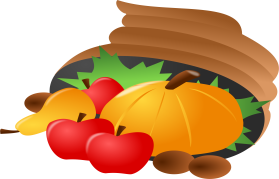 Benton Irrigation District*Winterization*Please make sure all valves and filters are open at the end of the water season. A final cleaning of the filter should be done after water is off with lower drain open. You will need to drain your personal line. If you need help, call the water line. IF DAMAGES OCCUR DUE TO NOT OPENING OR DRAINING YOUR DELIVERY, YOU MAY BE CHARGED FOR REPAIRS.    Your irrigation billThe irrigation assessments are sent out in January, if you have not received your bill by the end of January please contact our office to verify we have your correct billing address. It is the water user’s responsibility to update your billing information with the District. Failure to do so may result in your water being shut off and late fees added to your bill.Land Division GuidelinesThe Benton Irrigation Board of Directors adopted a resolution that the same approvals and conditions as short plats will be applied to any division of irrigable property within BID district boundaries REGARDLESS of whether the division is exempt from County platting or subdivision procedures.        Tampering or ModificationModification of the water delivery system is a prosecutable offense if modified without written permission by the Benton Irrigation District. Tampering and/or modifying a delivery could result in: your water being turned off  until the next regularly scheduled board meeting, paying all the cost for repair, an administrative fee of $250 for the first offense, $1,000 the second offense with possible prosecution and water shut-off for the remainder of the season. DO NOT DISMANTLE ANY PART OF YOUR DELIVERY OTHER THAN CLEANING YOUR FILTER. ****2016 shut off*The Board of Directors has set an October 16, 2015 to shut the water off for the season.         Easement         Accessibility		There are easements throughout the District in order to service and repair the irrigation infrastructure. It is VITAL to have access to these easements AT ALL TIMES in order to perform the daily operations of the District. The District asks that property owners please keep all easements clear & open of any obstructions. Thank you in advance for your cooperation! 	       Express Easements              The Benton Irrigation District requires express easements (easements in writing) in the Districts name for any new pipelines and deliveries. These easements are required to maintain and or repair any irrigation lines that would be installed. The easements are all inclusive to just the District and not shared with any other utility company unless approved by the Board of Directors, and the owner of the property where the easement is located.       Marijuana GrowersIn November of 2012 WA State passed a law (I-502) making it legal to produce marijuana in WA State with a State issued license. The District is aware of the fact that there are grow operations within the District boundaries. The Bureau of Reclamation has released a statement saying that it is ILLEGAL to use federal irrigation water for the use of marijuana growing. The District has been contacted by the Bureau for information regarding the growers in our District. The District has fully cooperated with and will continue to cooperate with the Bureau. The Bureau has stated that they will turn in any growers using Federal irrigation water for marijuana growing purposes to the U.S. Department of Justice. Billing; 588-4396Water line; 588-3510Website; www.bidwater.org